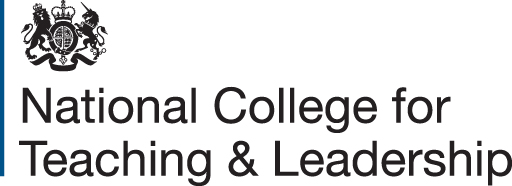 Funding opportunity – Accreditation of a School Centred Initial Teacher Training (SCITT) provision for Modern Foreign Languages (MFL)Background:In line with the commitment for schools to include a Modern Foreign Language (MFL) as part of the English Baccalaureate, and further to discussions with the Chair of the Independent Schools Council, we are seeking to provide a competitive grant to support a pilot project to set up a School Centred Initial Teacher Training (SCITT) provision focused on improving the supply of MFL teachers to the wider schools’ market, as a broad collaboration between state and independent sector schools, and universities.Historically, schools have experienced difficulties in recruiting high quality trainees in sufficient numbers to supply the demand for MFL teachers.  The proposed pilot project aligns with Ministers’ ambitions for the future shape of the ITT market, where high quality SCITT providers are accredited to deliver training in a shortage subject, in higher volumes than a typical SCITT, and nationally for teacher supply. Therefore, it is proposed that a pilot project be initiated to accredit a nationally-based SCITT, with a focus to recruit and train teachers in MFL, utilising both state and independent sector expertise in this subject.A grant of £25K would be available to a lead state school, to support the school through the process of accreditation and to implementation of systems and strategies required to recruit and train an effective number of applicants as MFL teachers.About the grant:In order to identify a suitable school to lead this pilot project, the following criteria are essential for the school to be eligible to compete for the grant:They must be a designated Teaching School and a School Direct Lead School in England; The school must have a strong track record of School Direct recruitment in MFL, i.e. at least two years experience of MFL provision;The school must have experience of partnership working with independent schools to access expertise in MFL training for trainee teachers, and who should be included as part of the School Direct partnership, along with other state schools;The school should have experience of partnership working and existing links to a university ratifying provider that has capacity and capability for the delivery of MFL ITT; The school must have the capacity to rapidly forge links with state and independent schools, universities, and relevant subject associations, willing and with the capacity to engage fully in MFL ITT provision nationally, evidenced through the proposal set out in the submission seeking accreditation.The inclusion of state and independent schools demonstrates the SCITT’s capacity to deliver the pilot provision. These parameters will be used to identify a pool of possible schools, who will compete to lead the pilot project, having expressed their interest in leading this project. The broad aims, supported by NCTL, of the pilot MFL SCITT will be:Develop and deliver a high quality and robust bid for accreditation as a national MFL SCITT;Lead the formation of a diverse partnership, including both state and independent school partners, to design and implement successful strategies to attract and recruit viable cohorts of trainees to train as MFL teachers; Create strong links across organisations / schools, nationally and within the proposed ‘Education Excellence’ areas;  Create a unique and attractive offer for trainee teachers in MFL;Identify and exploit new MFL trainee teacher supply markets;Make a significant contribution to increasing the supply of MFL teachers.Grant funding of up to £25,000 is available.The funding will be paid to the lead Teaching School following a successful expression of interest, successful accreditation bid, and the completion of funding agreement.The anticipated timelines for the pilot are:How to apply:To apply, please complete the questions in the form below, by 12pm on Friday 2nd September 2016.For questions related to the expression of interest, please contact the team itt.accreditation@education.gsi.gov.uk  by 12pm on Thursday 1st September 2016.References:Please refer to the Arrangements for ITT accreditation submissions for details of submissions requirements and further details for institutions seeking accreditation as ITT providers.  ActivityDevelopment of Non EEA International NetworkInvitation to bid openFriday 19 August 2016Invitation to bid closedFriday 2 September 2016 Evaluation of bid completed Week commencing 5 September 2016Bidders notifiedWeek commencing 5 September 2016Accreditation submission to NCTLWeek commencing 5 September 2016Grant funding awarded (depending return of grant terms and conditions)September 2016Delivery of ITTBy September 2017Reports for NCTLTBCPilot review TBCPlease complete the details below and responses required for each question.All questions have an equal weighting. Please keep within the word limit allowed.Please complete the details below and responses required for each question.All questions have an equal weighting. Please keep within the word limit allowed.Name, address and URN of lead Teaching School and other schools/organisations:Teaching School Lead Contact details:Please outline your school’s experience of recruiting high-quality applicants for MFL, the approach taken to date and including impact on teacher supply within your partnership.Evidence required includes as a minimum: evidence of at least 2 years experience of MFL recruitment, in School Direct as a lead school;evidence of high percentage of trainees successfully achieving QTS (above 85%);a robust strategy for recruiting high quality applicants to MFL ITT places;a high percentage of employment of NQTs.(300 words maximum)How would do you envisage the partnership working together to ensure high quality MFL ITT provision? Evidence should include as a minimum:•	a viable model for a nationally based organisation to take accountability and responsibility for setting up hubs around the country;•	demonstration of secure relationships with schools across the state and independent sectors;•	demonstration of secure relationships with universities and other organisations across the state and independent sectors.(300 words maximum)How would you maximise the grant funding to ensure the value for money and build resource, skills and capacity within your provision? Statement should describe as a minimum:best value for money and the proposed appropriate staff required to undertake the required activitiesstaff would be included in the provision. (300 words maximum)How would you work across your partnership, to ensure an effective and viable cohort of trainees could commence training in September 2017?Statement should include as a minimum:•	evidence of engagement with universities to access graduate applicants;•	forward looking strategy for engagement of partners in recruitment of applicants;•	evidence of a planned model of how the partnership would work together;•	evidence of potential new supply of MFL trainee teachers.(300 words maximum)Please confirm that your school has capacity to deliver this outcomes detailed above by ticking the box and providing a signature of the lead contact (a virtual signature is acceptable).I confirm that the school has the capacity to deliver this work.Signature of lead contact …………………………………..